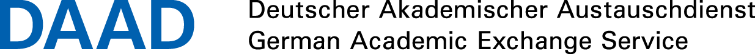 Bitte ausfüllen, unterschreiben und verschlossen beim International Office abgeben
oder per E-Mail direkt an io@hs-kl.de senden.
Gutachten für den Antrag auf ein Stipendium
des DAAD STIBET I oder STIBET III Matching Fundsfür ausländische Studierende
(keine Gast- oder Austauschstudierenden)
Gutachten für den Antrag auf ein Stipendium
des DAAD STIBET I oder STIBET III Matching Fundsfür ausländische Studierende
(keine Gast- oder Austauschstudierenden)
Gutachten für den Antrag auf ein Stipendium
des DAAD STIBET I oder STIBET III Matching Fundsfür ausländische Studierende
(keine Gast- oder Austauschstudierenden)Bewerber(in)Gutachter(in)nur hauptamtliche Professorinnen / Professorennur hauptamtliche Professorinnen / ProfessorenFachbereichFachliche Eignung der Bewerberin / des Bewerbers (auch Einschätzung der Leistungen: z.B. eher im ersten oder zweiten Drittel des Jahrgangs etc.):Fachliche Eignung der Bewerberin / des Bewerbers (auch Einschätzung der Leistungen: z.B. eher im ersten oder zweiten Drittel des Jahrgangs etc.):Fachliche Eignung der Bewerberin / des Bewerbers (auch Einschätzung der Leistungen: z.B. eher im ersten oder zweiten Drittel des Jahrgangs etc.):Bei Studienabschluss-Stipendien: ist zu erwarten, dass die Bewerberin / der Bewerber das Studium  innerhalb der nächsten 9 Monate komplett abschließen wird?Bei Studienabschluss-Stipendien: ist zu erwarten, dass die Bewerberin / der Bewerber das Studium  innerhalb der nächsten 9 Monate komplett abschließen wird?Bei Studienabschluss-Stipendien: ist zu erwarten, dass die Bewerberin / der Bewerber das Studium  innerhalb der nächsten 9 Monate komplett abschließen wird?Können aus Sicht des Gutachters bzw. der Gutachterin Angaben zur Bedürftigkeit der Bewerberin / des Bewerbers gemacht werden?Können aus Sicht des Gutachters bzw. der Gutachterin Angaben zur Bedürftigkeit der Bewerberin / des Bewerbers gemacht werden?Können aus Sicht des Gutachters bzw. der Gutachterin Angaben zur Bedürftigkeit der Bewerberin / des Bewerbers gemacht werden?Sonstige Kommentare zur Bewerbung:Sonstige Kommentare zur Bewerbung:Sonstige Kommentare zur Bewerbung:Gesamtbewertung  keine Befürwortung  keine BefürwortungGesamtbewertung  Befürwortung  BefürwortungDonnerstag, 19. Oktober 2023 Unterschrift